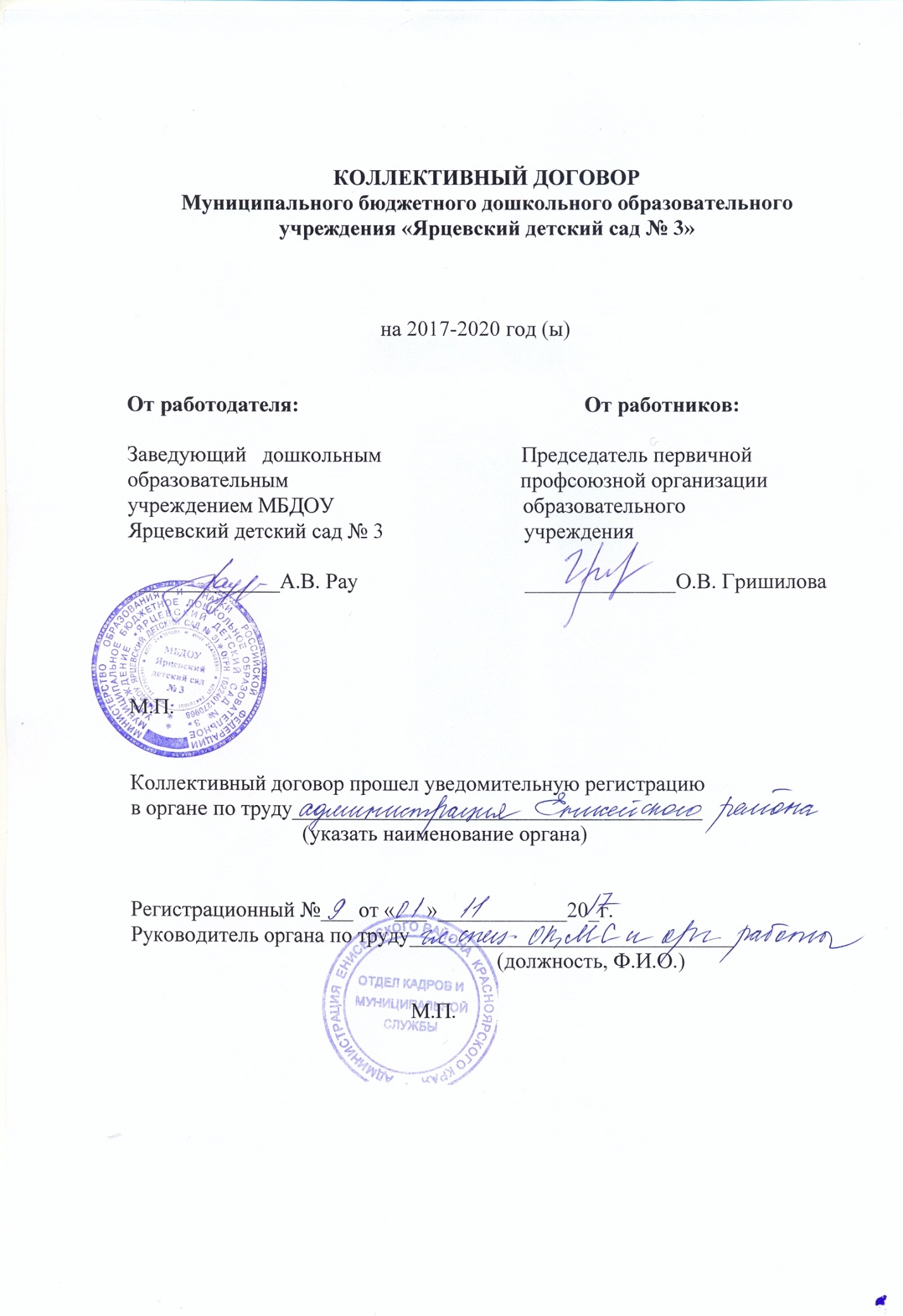 КОЛЛЕКТИВНЫЙ ДОГОВОРпо регулированию социально-трудовых отношенийна 2017-2020 г.г.                                 I. Общие положения        1.1. Настоящий коллективный договор заключен между работодателем и работниками и является правовым актом, регулирующим социально-трудовые отношения в Муниципальном бюджетном дошкольном образовательном учреждении «Ярцевский детский сад № 3»1.2. Основой для заключения коллективного договора являются:Трудовой кодекс Российской Федерации (далее – ТК РФ);Федеральный закон от 12 января 1996 г. № 10-ФЗ «О профессиональных союзах, их правах и гарантиях деятельности»;Федеральный закон от 29 декабря 2012 г. 273-ФЗ «Об образовании в Российской Федерации»;Соглашение по регулированию социально-трудовых отношений в бюджетной сфере Красноярского края;Коллективный договор заключен с целью определения взаимных обязательств работников и работодателя по защите социально-трудовых прав и профессиональных интересов работников общеобразовательной организации (далее - организация) и установлению дополнительных социально-экономических, правовых и профессиональных гарантий, льгот и преимуществ для работников, а также по созданию более благоприятных условий труда по сравнению с трудовым законодательством, иными актами и соглашениями.1.3. Сторонами коллективного договора являются:работники учреждения, являющиеся членами профсоюза работников народного образования и науки РФ, в лице их представителя — первичной профсоюзной организации – председателя профкома;работодатель в лице его представителя — заведующего МБДОУ Ярцевский детский сад № 3.1.4. Действие настоящего коллективного договора распространяется на всех работников организации, в том числе заключивших трудовой договор о работе по совместительству. При этом профком отстаивает и защищает нарушенные права только работников членов профсоюза.       1.5. Работодатель обязан ознакомить под роспись с текстом коллективного договора всех работников организации в течение  10  дней после его подписания, а вновь принятых на работу работников ознакомить до подписания трудового договора (ст. 68 ТК РФ).Профком обязуется разъяснять работникам положения коллективного договора, содействовать его реализации.1.6. Коллективный договор сохраняет свое действие в случае изменения наименования организации, реорганизации в форме преобразования, а также расторжения трудового договора с руководителем организации.1.7. При реорганизации (слиянии, присоединении, разделении, выделении) организации коллективный договор сохраняет свое действие в течение всего срока реорганизации.1.8. При смене формы собственности организации коллективный договор сохраняет свое действие в течение трех месяцев со дня перехода прав собственности.Любая из сторон имеет право направить другой стороне предложение о заключении нового коллективного договора или о продлении действующего на срок до трех лет, которое осуществляется в порядке, аналогичном порядку внесения изменений и дополнений в коллективный договор.1.9. При ликвидации организации коллективный договор сохраняет свое действие в течение всего срока проведения ликвидации.1.10.Стороны договорились, что изменения и дополнения в коллективный договор в течение срока его действия могут вноситься по совместному решению представителями сторон без созыва общего собрания (конференции) работников в установленном законом порядке (статья 44 ТК РФ). Вносимые изменения и дополнения в текст коллективного договора не могут ухудшать положение работников по сравнению с законодательством Российской Федерации и положениями прежнего коллективного договора.1.11. Контроль над ходом выполнения коллективного договора осуществляется сторонами коллективного договора в лице их представителей, соответствующими органами по труду.1.12. Стороны коллективного договора обязуются проводить обсуждение итогов выполнения коллективного договора на общем собрании работников не реже одного раза в год.1.13. Локальные нормативные акты образовательной организации, содержащие нормы трудового права, являющиеся приложением к коллективному договору, принимаются по согласованию с выборным органом первичной профсоюзной организации.1.14. Работодатель обязуется обеспечивать гласность содержания и выполнения условий коллективного договора.1.15. В течение срока действия коллективного договора ни одна из сторон не вправе прекратить в одностороннем порядке выполнение принятых на себя обязательств.1.16. Настоящий договор вступает в силу на период с  01.12.2017г. (или с момента его подписания сторонами и действует по  31.12.2020 г. 1.17. Стороны определяют следующие формы управления организацией непосредственно работниками и через профком:— учет мнения профкома;— консультации с работодателем по вопросам принятия локальных нормативных актов;— получение от работодателя информации по вопросам, непосредственно затрагивающим интересы работников, а также по вопросам, предусмотренным ч. 2 ст. 53 ТК РФ и по иным вопросам, предусмотренным в настоящем коллективном договоре;— обсуждение с работодателем вопросов о работе организации, внесении предложений по ее совершенствованию;— участие в разработке и принятии коллективного договора;— другие формы.1.18. Положения коллективного договора учитываются при разработке приказов и других нормативных актов локального характера, а также мероприятий по вопросам установления условий и оплаты труда, режима труда и отдыха, охраны труда, развития социальной сферы.1.19. Неотъемлемой частью коллективного договора являются Приложения к нему, указанные в тексте.1.20. Перечень локальных нормативных актов, содержащих нормы трудового права, которые работодатель принимает с учетом мнения профкома:– правила внутреннего трудового распорядка;– положение об оплате труда работников;– перечень должностей и профессий с ненормированным рабочим днем, работа в которых дает право на дополнительный отпуск;– перечень работ, профессий и должностей, работа в которых дает право на бесплатное получение специальной одежды, специальной обуви и других средств индивидуальной защиты;– соглашение по охране труда;– перечень профессий и должностей с вредными условиями труда, работа в которых дает право на дополнительный отпуск;– список квалификационных категорий.1.21. Стороны определяют следующие формы управления учреждением непосредственно работниками и через профком:— учет мнения профкома;— консультации с работодателем по вопросам принятия локальных нормативных актов;— получение от работодателя информации по вопросам, непосредственно затрагивающим интересы работников, а также по вопросам, предусмотренным ч. 2 ст. 53 ТК РФ и по иным вопросам, предусмотренным в настоящем коллективном договоре;— обсуждение с работодателем вопросов о работе учреждения, внесении предложений по ее совершенствованию;— участие в разработке и принятии коллективного договора;— другие формы.1.22. Ежегодно в январе месяце стороны информируют работников на общем собрании о ходе выполнения коллективного договора.	II.ТРУДОВОЙ ДОГОВОР	2.1. Содержание трудового договора, порядок его заключения, изменения и расторжения определяются в соответствии с ТК РФ, другими законодательными и нормативными правовыми актами, Уставом организации и не могут ухудшать положение работников по сравнению с действующим трудовым законодательством, а также территориальным соглашением и настоящим коллективным договором.	Работодатель не вправе требовать от работника выполнения работы, не обусловленной трудовым договором, условия трудового договора не могут ухудшать положение работника по сравнению с действующим трудовым законодательством. 2.2. Работодатель обязан при приеме на работу (до подписания трудового договора с работником) ознакомить его под роспись с настоящим коллективным договором, Уставом организации, правилами внутреннего трудового распорядка и иными локальными нормативными актами, непосредственно связанными с их трудовой деятельностью, а также ознакомить работников под роспись с принимаемыми впоследствии локальными нормативными актами, непосредственно связанными с их трудовой деятельностью.2.3. При приеме на работу педагогических работников, имеющих первую или высшую квалификационную категорию, а также ранее успешно прошедших аттестацию на соответствие занимаемой должности, после которой прошло не более трех лет, испытание при приеме на работу не устанавливается.2.4. Трудовой договор заключается с работником в письменной форме в двух экземплярах, каждый из которых подписывается работодателем и работником, один экземпляр под роспись передается работнику в день заключения. Трудовой договор является основанием для издания приказа о приеме на работу.2.5. В трудовом договоре оговариваются обязательные условия трудового договора, предусмотренные ст. 57 ТК РФ, в т. ч. объем педагогической работы, режим и продолжительность рабочего времени, льготы и компенсации.2.6. Трудовой договор заключается для выполнения трудовой функции, которая носит постоянный характер, на неопределенный срок. Срочный трудовой договор заключать только в случаях, предусмотренных статьей 59 ТК РФ.2.7. Объем педагогической работы педагогическим работникам устанавливается работодателем исходя из выполнения программам, обеспеченности кадрами, других конкретных условий в данной организации по согласованию с профкомом. Объем педагогической работы педагогического работника оговаривается в трудовом договоре и может быть изменен сторонами только с письменного согласия работника.Высвобождающуюся в связи с увольнением педагогических работников педагогическую работу предлагать, прежде всего, тем педагогическим работникам, педагогическая работа которых установлена в объеме менее ставки заработной платы.2.8. Преподавательская работа лицам, выполняющим ее помимо основной работы в той же организации, а также педагогическим работникам других образовательных организаций, работникам предприятий и организаций (включая работников органов управления образованием и учебно-методических кабинетов, центров) предоставляется только в том случае, если педагогические работники, для которых данная образовательная организация является местом основной работы, обеспечены педагогической работой в объеме не менее чем на ставку заработной платы.2.9. Педагогическая работа воспитателей, находящимся в отпуске по уходу за ребенком до исполнения им возраста трех лет, устанавливается на общих основаниях и передается на этот период для выполнения другими педагогическим работникам.2.10. Уменьшение или увеличение педагогической работы в течение учебного года по сравнению с педагогической работой, оговоренной в трудовом договоре или приказе руководителя организации, возможны только:а) по взаимному согласию сторон;б) по инициативе работодателя в случаях:— уменьшения количества часов по учебным планам и программам, сокращения количества групп (ст. 333 ТК РФ);— восстановления на работе педагогического работника, ранее выполнявшего эту работу;— возвращения на работу женщины, прервавшей отпуск по уходу за ребенком до достижения им возраста трех лет, или после окончания этого отпуска.2.11. По инициативе работодателя изменение определенных сторонами условий трудового договора допускается, как правило, только на новый учебный год в связи с изменениями организационных или технологических условий труда (изменение числа классов-комплектов, групп или количества обучающихся (воспитанников), изменение количества часов работы по учебному плану, проведение эксперимента, изменение сменности работы организации, а также изменение образовательных программ и т. д.) при продолжении работником работы без изменения его трудовой функции (работы по определенной специальности, квалификации или должности) 
(ст. 74 ТК РФ).В течение учебного года изменение определенных сторонами условий трудового договора допускается только в исключительных случаях, обусловленных обстоятельствами, не зависящими от воли сторон.О введении изменений определенных сторонами условий трудового договора работник должен быть уведомлен работодателем в письменной форме не позднее, чем за 2 месяца (ст. 74, 162 ТК РФ).2.12.Оформлять изменения условий трудового договора путем заключения дополнительных соглашений к трудовому договору, являющихся неотъемлемой частью заключенного между работником и работодателем трудового договора.2.13.	Изменение определенных сторонами условий трудового договора, в том числе перевод на другую работу, производить только по письменному соглашению сторон трудового договора, за исключением случаев, предусмотренных частями второй и третьей статьи 72.2 и статьей 74 ТК РФ.Временный перевод педагогического работника на другую работу в случаях, предусмотренных частью 3 статьи 72.2. ТК РФ, возможен только при наличии письменного согласия работника, если режим временной работы предусматривает увеличение рабочего времени работника по сравнению с режимом, установленным по условиям трудового договора с оплатой не ниже среднего заработка по прежней работе.2.14. Прекращение трудового договора с работником может производиться только по основаниям, предусмотренным ТК РФ и иными федеральными законами.III. Профессиональная подготовка, переподготовка и повышение квалификации работников     3.  Стороны пришли к соглашению в том, что:     3.1. Работодатель определяет необходимость профессиональной подготовки и переподготовки кадров.     3.2. Работодатель по согласованию с выборным органом первичной профсоюзной организации определяет формы профессионального обучения по программам профессиональной подготовки, переподготовки, повышения квалификации или дополнительного профессионального образования по программам повышения квалификации  и программам профессиональной переподготовки педагогических работников, перечень необходимых профессий и специальностей на каждый календарный год.    3.3. Направлять педагогических работников на дополнительное профессиональное образование по профилю педагогической деятельности не реже чем один  раз в три года (подпункт 2 пункта 5 статьи 47 Федерального закона от 29 декабря 2012 г. № 273-ФЗ «Об образовании в Российской Федерации», статьи 196 и 197 ТК РФ).   3.4.Работодатель обязуется:   3.4.1. Организовывать профессиональную подготовку, переподготовку и повышение квалификации работников.   3.4.2. Повышать квалификацию педагогических работников не реже, чем установлено действующим законодательством.   3.4.3. В случае направления работника для повышения квалификации сохранять за ним место работы (должность), среднюю заработную плату по основному месту работы.  3.4.4. Предоставлять гарантии и компенсации работникам, совмещающим работу с успешным обучением в учреждениях высшего, среднего и начального профессионального образования при получении ими образования соответствующего уровня впервые в порядке, предусмотренном ст. 173-176 ТК РФ.Предоставлять гарантии и компенсации, предусмотренные ст. 173-176 ТК РФ, также работникам, получающим второе профессиональное образование соответствующего уровня в рамках прохождения профессиональной подготовки, переподготовки, повышения квалификации, обучения вторым профессиям (например, если обучение осуществляется по профилю деятельности образовательного учреждения, по направлению работодателя).   3.4.5. Создавать условия для прохождения педагогическими работниками аттестации в соответствии с Порядком аттестации педагогических работников государственных и муниципальных образовательных учреждений и по ее результатам устанавливать работникам соответствующую полученным квалификационным категориям оплату труда со дня вынесения решения аттестационной комиссией.    3.4.6. Аттестация педагогических работников с целью подтверждения соответствия его занимаемой должности проводится в образовательном учреждении.   3.4.7. При прохождении аттестации действуют все нормы, закрепленные в Региональном и Территориальном отраслевых Соглашениях.   3.4.8. При принятии решений об увольнении работника в случае признания его по результатам аттестации несоответствующим занимаемой должности вследствие недостаточной квалификации принимать меры по переводу работника с его письменного согласия на другую имеющуюся у работодателя работу (как вакантную должность или работу, соответствующую квалификации работника, так и вакантную нижестоящую должность или нижеоплачиваемую работу), которую работник может выполнять с учетом его состояния здоровья (часть 3 статьи 81 ТК РФ).IV. Высвобождение работников и содействие их трудоустройствуРаботодатель обязуется:    4.1. Уведомлять выборный орган первичной профсоюзной организации в письменной форме о сокращении численности или штата работников не позднее, чем за два месяца до его начала, а в случаях, которые могут повлечь массовое высвобождение не позднее, чем за три месяца до его начала (ст.82 ТК РФ).     4.2. Уведомление должно содержать проекты приказов о сокращении численности или штатов, список сокращаемых должностей и работников, перечень вакансий, предполагаемые варианты трудоустройства.    4.3.   В случае массового высвобождения работников уведомление должно содержать социально-экономическое обоснование.Массовым является увольнение в следующих случаях:ликвидация Учреждения с численностью работающих 15 и более человек;сокращение численности или штата работников Учреждения в количестве:20 и более человек в течение 30 дней;60 и более человек в течение 60 дней;100 и более человек в течение 90 дней.   4.4. Увольнение членов профсоюза по инициативе работодателя в связи с ликвидацией учреждения (п. 1 ст. 81 ТК РФ) и сокращением численности или штата (п. 2 ст.81 ТК РФ) производить с учетом с предварительного согласия выборного органа первичной профсоюзной организации (ст.82 ТК РФ).   4.5. Стороны договорились, что помимо лиц, указанных в ст. 179 ТК РФ преимущественное право на оставление на работе при сокращении штатов могут иметь также лица:предпенсионного возраста (за два года до пенсии);проработавшие в данном дошкольном образовательном учреждении свыше 15 лет;имеющие детей до 16-летнего возраста;одинокие родители (попечители), воспитывающие детей до 16 летнего возраста;воспитывающие детей-инвалидов до 18 лет;неосвобожденный председатель первичной профсоюзной организации;награжденные государственными наградами в связи с педагогической деятельностью;молодые специалисты со стажем работы до двух лет.Обеспечить работнику, увольняемому в связи с ликвидацией организации, сокращением численности или штата работников организации, право на время для поиска работы (5 часов в неделю) с сохранением среднего заработка.     4.6. При появлении новых рабочих мест, в том числе и на определенный срок, работодатель обеспечивает приоритет в приеме на работу работников, ранее высвобожденных из дошкольного образовательного учреждения в связи с сокращением численности или штата и добросовестно работающих в нем.     4.7. Высвобождаемым работникам предоставляются гарантии и компенсации, предусмотренные действующим законодательством при сокращении численности или штата (ст. 178, 180 ТК РФ), а также преимущественное право приема на работу при появлении вакансий.     4.8. При сокращении численности или штата не допускается увольнение одновременно двух работников из одной семьи.V. Рабочее время и время отдыха     5.1. Режим рабочего времени и времени отдыха  определяется Правилами внутреннего трудового распорядка, утверждается работодателем по согласованию выборного органа первичной профсоюзной организации, а также условиями трудового договора.     5.2. Для работников, занимающих руководящие должности, работников из числа административно-хозяйственного, учебно-вспомогательного и обслуживающего персонала учреждения устанавливается нормальная продолжительность рабочего времени, которая не может превышать 40 часов в неделю. Пятидневная неделя с двумя выходными днями – суббота, воскресенье.    5.3. В соответствии с требованиями трудового законодательства и иных нормативных правовых актов, содержащих нормы трудового права, а также соглашений режим рабочего времени и времени отдыха работников образовательной организации определяется настоящим коллективным договором, правилами внутреннего трудового распорядка, иными локальными нормативными актами, трудовыми договорами, расписанием занятий, учебным планом, графиками работы (графиками сменности), согласованными с выборным органом первичной профсоюзной организации.    5.4. Для педагогических работников дошкольного образовательного учреждения устанавливается сокращенная продолжительность рабочего времени – не более 36 часов в неделю за ставку заработной платы.Конкретная продолжительность рабочего времени педагогических работников устанавливается с учетом нормы часов педагогической работы, установленных за ставку заработной платы, объемов учебной нагрузки, выполнения дополнительных обязанностей, а именно:для старшего воспитателя – 36 часов в неделю;для воспитателей – 36 часов;для воспитателей специализированной группы – 25 часов;для учителя – логопеда, учителя – дефектолога – 20 часов;для педагога-психолога – 36 часов в неделю;для музыкального руководителя – 24 часов;для инструктора по физической культуре – 36 часов;для медицинских работников – 39 часов.     5.5. Неполное рабочее время — неполный рабочий день или неполная рабочая неделя устанавливаются в следующих случаях:по соглашению между работником и работодателем;по просьбе беременной женщины, одного из родителей (опекуна, попечителя, законного представителя), имеющего ребенка в возрасте до 14 лет (ребенка-инвалида до 18 лет), а также лица, осуществляющего уход за больным членом семьи в соответствии с медицинским заключением.    5.6. В течение ежедневной работы сотрудникам учреждения предоставляется перерыв для отдыха и питания, который используется работниками по их усмотрению и в рабочее время не включается (ст. 108 ТК РФ). Продолжительность перерыва устанавливается Правилами внутреннего трудового распорядка.     5.7. В выходные и праздничные дни в детском саду может вводиться дежурство для разрешения возникающих неотложных вопросов. К дежурству привлекаются работники детского сада по списку, утвержденному работодателем, с учетом мнения профкома и согласия работника.     5.8. Привлечение работников в выходные и нерабочие праздничные дни без их согласия допускается в случаях, предусмотренных ст.113 ТК РФ.Привлечение работников дошкольного образовательного учреждения к работе в выходные и нерабочие праздничные дни допускается только в случае необходимости выполнения заранее непредвиденных работ, от срочного выполнения которых зависит в дальнейшем нормальная работа учреждения в целом.В других случаях привлечение к работе в выходные дни и праздничные нерабочие дни осуществляется с письменного согласия работника и с учетом мнения выборного органа первичной профсоюзной организации.Привлечение к работе в выходные и нерабочие праздничные дни инвалидов, женщин имеющих детей до 3-х лет, допускается с их согласия только при условии, если это не запрещено им по состоянию здоровья в соответствии с медицинским заключением.Привлечение работников к работе в выходные и нерабочие праздничные дни производится по письменному распоряжению работодателя.Работа в выходной и нерабочий праздничный день оплачивается в   двойном размере. По желанию работника ему может быть предоставлен другой день отдыха.       5.9. Очередность предоставления оплачиваемых отпусков определяется ежегодно в соответствии с графиком отпусков, утверждаемым работодателем по согласованию с выборным органом первичной профсоюзной организации не позднее, чем за две недели до наступления календарного года.     5.10. О времени начала отпуска работник должен быть извещен не позднее, чем за две недели до его начала.Продление, перенесение, разделение и отзыв из него производится с согласия работника в случаях, предусмотренных ст. 124-125 ТК РФ.    5.11. Отзыв работника из отпуска допускается только с его письменного согласия.    5.12. В случаях, предусмотренных ст. 99 ТК РФ, работодатель может привлекать работников к сверхурочной работе, как с их письменного согласия, так и без их согласия с учетом ограничений и гарантий, предусмотренных для работников в возрасте до 18 лет, инвалидов, беременных женщин, женщин, имеющих детей в возрасте до трех лет. В случаях, предусмотренных статьей 99 ТК РФ, работодатель может привлекать работников к сверхурочным работам. Привлечение работодателем работника к сверхурочной работе допускается с его письменного согласия в следующих случаях:при необходимости выполнить (закончить) начатую работу, которая вследствие непредвиденной задержки по техническим условиям производства не могла быть выполнена (закончена) в течение установленной для работника продолжительности рабочего времени, если невыполнение (незавершение) этой работы может повлечь за собой порчу или гибель имущества работодателя (в том числе имущества третьих лиц, находящегося у работодателя, если работодатель несет ответственность за сохранность этого имущества), государственного или  муниципального имущества либо создать угрозу жизни и здоровью людей;при производстве временных работ по ремонту и восстановлению механизмов или сооружений в тех случаях, когда их неисправность может стать причиной прекращения работы для значительного числа работников;для продолжения работы при неявке сменяющего работника, если работа не допускает перерыва. В этих случаях работодатель обязан немедленно принять меры по замене сменщика другим работником.Привлечение работодателем работника к сверхурочной работе без его согласия допускается в следующих случаях:при производстве работ, необходимых для предотвращения катастрофы, производственной аварии либо устранения последствий катастрофы, производственной аварии или стихийного бедствия;при производстве общественно необходимых работ по устранению непредвиденных обстоятельств, нарушающих нормальное функционирование систем водоснабжения, газоснабжения, отопления, освещения, канализации, транспорта, связи;при производстве работ, необходимость которых обусловлена введением чрезвычайного или военного положения, а также неотложных работ в условиях чрезвычайных обстоятельств, то есть в случае бедствия или угрозы бедствия пожары, наводнения, землетрясения, эпидемии) и в иных случаях, ставящих под угрозу жизнь или нормальные жизненные условия всего населения или его части.В других случаях привлечение к сверхурочной работе допускается с письменного согласия работника и с учетом мнения выборного органа первичной профсоюзной организации:Не допускается привлечение к сверхурочной работе беременных женщин работников в возрасте до восемнадцати лет, других категорий работников в соответствии с настоящим Кодексом и иными федеральными законами.Привлечение к сверхурочной работе инвалидов, женщин, имеющих детей в возрасте до трех лет, допускается только с их письменного согласия и при условии,  если это не запрещено им по состоянию здоровья в соответствии с медицинским заключением, выданным в порядке, установленном федеральными законами и иными нормативными правовыми актами Российской Федерации.При этом инвалиды, женщины, имеющие детей в возрасте до трех лет, должны быть под роспись ознакомлены со своим правом отказаться от сверхурочной работы. Продолжительность сверхурочной работы не должна превышать для каждого работника 4 часов в течение двух дней подряд и 120 часов в год. Работодатель обязан обеспечить точный учет продолжительности  сверхурочной работы каждого работника.     5.13. Привлечение работников МБДОУ Ярцевский детский сад № 3 к выполнению работы, не предусмотренной трудовым договором, должностными обязанностями допускается только по письменному распоряжению работодателя с письменного согласия работника и с дополнительной оплатой в порядке предусмотренном Положением об оплате труда.     5.14. Во время летних каникул, не совпадающее с ежегодным оплачиваемым и  дополнительным отпуском, являющееся рабочим временем, педагогический, обслуживающий и вспомогательный персонал привлекается к выполнению хозяйственных работ (ремонт, работа на территории, дежурство, охрана МБДОУ) в пределах установленного им рабочего времени. Привлечение работников к выполнению работы, не предусмотренной Правилами внутреннего трудового распорядка, должностными обязанностями, допускается только по письменному распоряжению работодателя с письменного согласия работника и с дополнительной оплатой в порядке, предусмотренном Положением о системе оплаты труда работников МБДОУ Ярцевский детский сад № 3.5.15. Работодатель обязуется:    5.15.1. Предоставлять ежегодный дополнительный оплачиваемый отпуск работникам:занятым на работах с вредными и (или) опасными условиями труда в соответствии со ст. 117 ТК РФ:поварам – 6 календарных дней     5.16. Предоставлять работникам отпуск без сохранения заработной платы в следующих случаях: при рождении ребенка в семье, в случае регистрации брака работника (детей работника), на похороны членов семьи, в том числе родителей – до 5  календарных дней.5.17. Запрещается непредставление ежегодного оплачиваемого отпуска в течение двух лет подряд.5.18. Разделение ежегодного оплачиваемого отпуска на части (одна из которых не может быть менее 14 календарных дней) допускается по письменному соглашению между работником и работодателем.5.19. Отпуск педагогическим работникам за первый год работы может быть предоставлен в летний период и до истечения срока шести месяцев непрерывной работы в учреждении. При этом продолжительность отпуска не может быть меньше предусмотренной законодательством для данных должностей (специальностей) и должна оплачиваться в полном размере.Исчисление продолжительности отпуска пропорционально проработанному времени осуществляется только в случае выплаты денежной компенсации при увольнении.5.20. При наличии у работника путевки на санаторно-курортное лечение по медицинским показаниям работодатель по согласованию с  выборным органом первичной профсоюзной организации может предоставить работнику ежегодный отпуск (часть отпуска) в другое время, не предусмотренное графиком отпусков.5.21. Супругам,  работающим в одной организации, предоставляется право на одновременный уход в отпуск. Если один из них имеет отпуск большей продолжительности, то другой может взять соответствующее число дней отпуска без сохранения заработной платы.VI. Оплата и нормирование труда6. Стороны исходят из того, что:6.1. Оплата труда работников учреждения осуществляется в соответствии с трудовым законодательством, иными нормативными правовыми актами Российской Федерации, содержащими нормы трудового права, Положением о новой системе оплаты труда работников муниципальных образовательных учреждений Енисейского района, утверждённым Постановлением главы Енисейского района, а также локальными нормативными актами образовательного учреждения.6.2. Заработная плата выплачивается работникам в денежной форме, в соответствии со статьей 136 ТК.         Выплата заработной платы за вторую половину 15 числа следующего месяца; заработной платы за первую половину 30 числа текущего месяца.6.2.1.  В случае задержки выплаты  заработной платы на срок более 15 дней работник имеет право, известив работодателя в письменной форме, приостановить работу на весь период до выплаты задержанной суммы (ст. 142 ТК РФ).6.2.2. Время простоя  не по вине работника, если работник в письменной форме предупредит работодателя о начале простоя, оплачивается в размере двух третей средней заработной платы работникам; если во время простоя (например карантин), работник остается на рабочем месте и выполняет организационно - методическую работу, заработная плата оплачивается в полном размере.        6.4. Оплата труда работников, занятых на тяжёлых работах, работах с вредными и (или) опасными и иными особыми условиями труда, устанавливается в повышенном размере. До проведения аттестации рабочих мест по условиям труда оплата труда работников, занятых на тяжелых работах, работах с вредными и (или) опасными и иными особыми условиями труда, устанавливается в повышенном размере в соответствии с Перечнями работ с опасными, вредными и тяжелыми условиями труда, утвержденными приказом Гособразования СССР от 20.08.1990г. №579.6.5. При совмещении профессий (должностей), расширении зон обслуживания, увеличении объема работы или исполнения обязанностей временно отсутствующего работника без освобождения от работы, определенной трудовым договором, работнику производится доплата компенсационного характера. Размер доплаты устанавливается по соглашению сторон трудового договора, составленном в письменной форме с указанием в нем содержания и объема дополнительной работы.6.6. Оплата труда работников в ночное время производится в повышенном размере, но ниже 35 процентов часовой ставки (части оклада (должностного оклада), рассчитанного за час работы).6.7. Работа педагогических работников в детских оздоровительных лагерях, осуществляемая по инициативе работодателя за пределами рабочего времени, установленного графиками работ, является сверхурочной работой.Сверхурочная работа оплачивается за первые два часа работы не менее чем в полуторном размере, за последующие часы – не менее чем в двойном размере.6.8. Работодатель обязуется:6.8.1. При нарушении установленного срока   до выплаты заработной платы, оплаты отпуска, выплат при увольнении и других выплат, причитающихся работнику, выплатить эти суммы с уплатой процентов (денежной компенсации) в размере не ниже одной трехсотой действующей в это время ставки рефинансирования Центрального банка РФ (ст. 236 ТК РФ), 6.8.2. Сохранять за работниками, участвовавшими в забастовке из-за невыполнения настоящего коллективного договора, отраслевого, регионального и территориального соглашений по вине работодателя или органов власти, заработную плату в полном размере.6.9. Ответственность за своевременность и правильность определения размеров и выплаты заработной платы работникам несет руководитель учреждения.6.10. Возместить работникам материальный ущерб, причинённый в результате незаконного лишения их возможности трудиться в случае приостановки работы в порядке, предусмотренном ст. 142 ТК РФ, в полном размере. 6.11. Сохранить за работниками заработную плату в полном размере за время простоев, возникших в результате непредвиденных и непредотвратимых событий (климатические условия).6.12. Наполняемость групп, установленную типовыми положениями о соответствующих типах и видах учреждений, утверждёнными Правительством Российской Федерации, с учётом санитарно-эпидемиологических правил и нормативов, считать предельной нормой обслуживания в конкретном классе, группе за часы работы, в которых оплата педагогическим работникам осуществляется из установленной ставки заработной платы. Превышение количества обучающихся, воспитанников в классе, группе компенсируется педагогическому работнику установлением соответствующей надбавки (доплаты), согласно Положению о доплатах и надбавках, как это предусмотрено при расширении зон обслуживания или увеличении объёма выполняемой работы.VII Гарантии и компенсации.7. Стороны договорились, что работодатель:7.1. Ходатайствует перед администрацией Енисейского района, о предоставлении жилья нуждающимся работникам. Ведет учет работников, нуждающихся в улучшении жилищных условий.Обеспечивает бесплатно работников пользованием библиотечными фондами и учреждениями культуры в образовательных целях.7.2. Организует в учреждении общественное питание (столовые, буфеты, комнаты (места) для приема пищи).7.2.1. В оклады (должностные оклады) педагогическим работникам учреждения, в том числе работающим на условиях совместительства или выполняющим помимо основной работы педагогическую работу, в том же образовательном учреждении без занятия штатной должности, а также  работникам, деятельность которых связано с образовательным процессом, включить размер ежемесячной денежной компенсации на обеспечение книгоиздательской и периодических изданий, установленных на 01.10.2017г.7.3. Осуществляет из средств экономии выплату дополнительного выходного пособия в размере двух должностных окладов следующим категориям увольняемых работников: получившим трудовое увечье в данном учреждении; имеющим стаж работы в данном учреждении свыше 10 лет; всем работникам, увольняемым в связи с ликвидацией учреждения; в случае расторжения трудового договора по собственному желанию работающего пенсионера (и в других случаях).7.5. В соответствии с законом РФ от 01.04.96г. № 27-ФЗ «Об индивидуальном (персонифицированном) учете в системе государственного пенсионного страхования»- своевременно перечисляет страховые взносы в Пенсионный фонд РФ в размере, определенном законодательством;- в установленный срок предоставляет органам Пенсионного фонда достоверные сведения о застрахованных лицах;- получает в Пенсионном фонде страховые свидетельства государственного пенсионного страхования, а также дубликаты указанных страховых свидетельств и выдает под роспись работающим застрахованным лицам;- передает бесплатно каждому работающему застрахованному лицу копии сведений, предоставленных в Пенсионный фонд для включения их в индивидуальный лицевой счет.7.6. Работодатель возмещает расходы, связанные со служебными командировками работникам садика в следующих размерах:- расходов по найму жилого помещения (кроме случая, когда направленному в служебную командировку работнику предоставляется бесплатное помещение) - в размере фактических расходов, подтвержденных соответствующими документами. -норма суточных устанавливается за каждые сутки нахождения в командировке в соответствии с Приказа управления образования администрации Енисейского района № 01-04-124 от 15.05.2008 года « О командировочных расходах» в следующих размерах:350 рублей - по Красноярскому краю;  700 рублей - за пределы Красноярского края и при направлении в г. Москву и г. Санкт-Петербург.         - расходов по проезду к месту служебной командировки и обратно к месту постоянной работы (включая страховой взнос на обязательное личное страхование пассажиров на транспорте, оплату услуг по оформлению проездных документов, расходы за пользование в поездах постельными принадлежностями) - в размере фактических расходов, подтвержденных проездными документами, но не выше стоимости проезда.7.7. Оказывать из бюджетных средств и средств экономии заработной платы материальную помощь:- юбилейные даты: женщинам -50 лет, мужчинам 55 лет –  1 тысячу рублей.-  на погребение близких родственников – 3 тысячи рублей.         -  в связи с бракосочетанием, рождением ребенка – 1 тысячу рублей. 7.8 обеспечивает предоставление гарантий и компенсаций работникам, работающим в районах Крайнего Севера и приравненных к ним местностям (стт.313-327 ТК РФ).                7.9.Обеспечивать право работников на обязательное социальное страхование от несчастных случаев на производстве и профессиональных заболеваний и осуществлять обязательное социальное страхование работников в порядке, установленном федеральными законами и иными нормативными правовыми актами.     7.10.Своевременно и полностью перечислять страховые взносы в Пенсионный фонд РФ, Фонд социального страхования РФ, Фонд обязательного медицинского страхования РФ.      7.11.Социальные пособия работникам выплачиваются посредством обращения к работодателю в установленные сроки для их выплаты:VIII. Охрана труда и здоровья8. Работодатель обязуется:8.1. Выделять средства на выполнение мероприятий по охране труда, в размере не менее 0,2 процента суммы затрат на производство услуг.8.2. Обеспечить право работников учреждения на здоровые и безопасные условия труда, внедрение современных средств безопасности труда, предупреждающих производственный травматизм и возникновение профессиональных заболеваний работников (ст. 219 ТК РФ).8.3. Для реализации этого права заключить соглашение по охране труда   с определением в нем организационных и технических мероприятий по охране и безопасности труда, сроков их выполнения, ответственных должностных лиц.8.4. Проводить со всеми поступающими, а также переведенными на другую работу работниками учреждения обучение и инструктаж по охране труда, сохранности жизни и здоровья детей, безопасным методам и приемам выполнения работ, оказанию первой помощи пострадавшим.Организовывать проверку знаний работников учреждения по охране труда на начало учебного года.8.5. Обеспечивать наличие нормативных и справочных материалов по охране труда, правил, инструкций, журналов инструктажа и других материалов за счет учреждения.8.6. В соответствии с приказом Минздравсоцразвития РФ от 01.06.2009г. №290н (в редакции  Приказа Минздравсоцразвития РФ от 27.01.2010г. № 28н) приобретать и выдавать за счет средств организации работникам, работающим во вредных и (или) опасных условиях труда, специальную одежду, обувь и  другие средства индивидуальной защиты, а также обеспечивать их бесплатными моющими и обезвреживающими средствами в соответствии приказом №1122н от 17декабря 2010г. «Об утверждении типовых норм бесплатной выдачи работникам смывающих и (или) обезвреживающих средств».8.7. Обеспечивать приобретение, хранение, стирку, сушку, дезинфекцию и ремонт средств индивидуальной защиты, спецодежды и обуви за счет работодателя (ст. 221 ТК РФ).8.8.Обеспечивать обязательное социальное страхование всех работающих по трудовому договору от несчастных случаев на производстве и профессиональных заболеваний в соответствии с федеральным законом.8.9.Проводить аттестацию рабочих мест по условиям труда в соответствии с Приказом Минздравсоцразвития № 342н «Об утверждении порядка проведения аттестации рабочих мест по условиям труда».8.10. Сохранять место работы (должность) и средний заработок за работниками учреждения на время приостановления работ органами государственного надзора и контроля за соблюдением трудового законодательства вследствие нарушения требований охраны труда не по вине работника на это время работник с его согласия может быть переведен работодателем на другую работу с оплатой труда по выполняемой работе, но не ниже среднего заработка по прежней работе.При отказе работника от выполнения работ в случае возникновения опасности для его жизни и здоровья работодатель обязан предоставить работнику другую работу на время устранения такой опасности (ст. 220 ТК РФ).8.11. Проводить своевременное расследование несчастных случаев на производстве в соответствии с действующим законодательством и вести их учет (ст. ТК РФ 227-230).8.12. В случае отказа работника от работы при возникновении опасности для его жизни и здоровья вследствие невыполнения работодателем нормативных требований по охране труда, предоставить работнику другую работу на время устранения такой опасности либо оплатить возникший по этой причине простой в размере среднего заработка.8.13. Разработать и утвердить инструкции по охране труда на каждое рабочее место с учетом мнения Профкома (ст. 212 ТК РФ).8.14. Обеспечивать соблюдение работниками требований, правил и инструкций по охране труда.8.15. Создать в учреждении комиссию по охране труда, в состав которой на паритетной основе должны входить члены профкома (ст. ТК РФ 218). Возмещать расходы на погребение работников, умерших в результате несчастного случая на производстве, лицам, имеющим право на возмещение вреда по случаю потери кормильца при исполнении им трудовых обязанностей  8.16. Осуществлять совместно с профкомом контроль, за состоянием условий и охраны труда, выполнением соглашения по охране труда.8.17. Оказывать содействие техническим инспекторам труда профсоюза работников народного образования и науки РФ, членам комиссий по охране труда, уполномоченным (доверенным лицам) по охране труда в проведении контроля,  за состоянием охраны труда в учреждении. В случае выявления ими нарушения прав работников на здоровые и безопасные условия труда принимать меры к их устранению (ст. ТК РФ 370).8.18.Обеспечить прохождение бесплатных обязательных предварительных и периодических медицинских осмотров (обследований) работников, а также внеочередных медицинских осмотров (обследований) работников по их просьбам в соответствии с медицинским заключением с сохранением за ними места работы (должности) и среднего заработка (ст. ТК РФ 213, приказ Минздравсоцразвития России № 302н от 12 апреля 2011г.)8.19. Один раз в полгода информировать коллектив учреждения о расходовании средств социального страхования на оплату пособий, больничных листов.8.20. По решению комиссии по социальному страхованию приобретать путевки на лечение и отдых.8.21. Стороны совместно распределяют путевки на санаторно – курортное лечение в краевое государственное автономное учреждение «Комплексный центр социального обслуживания «Тесь».8.22. Профком обязуется:- организовывать физкультурно-оздоровительные мероприятия для членов профсоюза и других работников учреждения;- проводить работу по оздоровлению детей работников учреждения.        8.23. С целью улучшения работы по пожарной безопасности:8.22.1. Администрация обеспечивает в полном объеме реализацию мероприятий по пожарной безопасности, физкультурно – массовой и спортивно – оздоровительной работе образовательного учреждения в соответствии с требованиями законодательства.- Организует безусловное выполнение предписаний территориальных органов Государственного пожарного надзора, МЧС России.- Обеспечивает учреждение нормативным количеством противопожарного оборудования, первичных средств пожаротушения, спасения людей, индивидуальных средств фильтрующего действия для защиты органов дыхания, сертифицированных в области пожарной безопасности.- Разрабатывает схемы и инструкции по эвакуации людей, оборудования и материальных ценностей на случай пожара.- Доводит схемы и инструкции по эвакуации до преподавателей и сотрудников образовательного учреждения.- Организует и проводит тренировки по эвакуации людей не реже одного раза в полугодие.- Организует и проводит в образовательном учреждении изучение «Правил пожарной безопасности при эксплуатации зданий и сооружений образовательных учреждений».- Готовит инструкции по хранению пожароопасных и взрывоопасных веществ  на складах и в гаражах учебного заведения в соответствии с требованиями пожарной безопасности, организует наличие и исправность систем вентиляции, учебных и вспомогательных помещений.- Организует наглядную агитацию и пропаганду, направленную на обеспечение пожарной безопасности, обеспечивает постоянную и повсеместную борьбу с табак курением, разрабатывает и реализует планы проведения профилактической работы по пожарной безопасности в детских коллективах.- Осуществляет систематические осмотры территории по обеспечению на ней пожар безопасной обстановки (недопущение захламленности, разведения костров, складирования строительных материалов во дворах, на участках, прилегающих к зданиям  заведения).- Готовит ежегодную информацию о состоянии пожарной безопасности в учебном заведении (количество пожаров и загораний, причины их возникновения, величины материального ущерба, принятые меры).- Оказание финансовой поддержки физкультурно – массовой и спортивно – оздоровительной работы, включение производственной физической культуры в систему мероприятий, направленных на улучшение условий труда, снижение профессиональной заболеваемости.8.22.2. Профсоюз:- Организует проведение мероприятий по контролю над выполнением требований пожарной безопасности в образовательном учреждении, при этом обращает особое внимание на наличие и исправность автоматических средств обнаружения и оповещения о пожаре, первичных средств пожаротушения, состояния путей эвакуации людей.- Принимает участие в работе комиссии по проверке на практическую готовность сотрудников и воспитанников к действиям при возникновении пожара.- Организует и осуществляет проверки состояния средств пожаротушения: наличие, исправность и укомплектованность первичных средств пожаротушения, исправность противопожарных гидрантов; исправность автоматических средств пожаротушения с периодической проверкой их рабочего состояния, оформляемого актом.-Контролирует графики профилактической проверки по обеспечению пожарной безопасности в энергосистемах, на электрооборудовании, электроустановках, в компьютерных классах.-Организует и осуществляет проверки наличия и порядка ведения документации, направленной на обеспечение пожарной безопасности.	8.22.З. Стороны договорились:- По результатам проверки совместно корректировать и отрабатывать планы эвакуации на случай возникновения пожаров.- Содействовать выполнению представлений по устранению выявленных в ходе проверок нарушений требований пожарной безопасности.-Совместно осуществлять меры по внедрению новых Эффективных средств противопожарной защиты, оповещения о пожаре и спасении людей.IX. Гарантии профсоюзной деятельности.       9. Стороны договорились о том, что:       9.1. Не допускается ограничение гарантированных законом социально-трудовых и иных прав и свобод, принуждение, увольнение или иная форма воздействия в отношении любого работника в связи с его членством в профсоюзе или профсоюзной деятельностью.     9.2. Профком осуществляет в установленном порядке контроль, за соблюдением трудового законодательства и иных нормативных правовых актов, содержащих нормы трудового права (ст. 370 ТК РФ).    9.3. Работодатель принимает решения с учетом мнения профкома в случаях, предусмотренных законодательством и настоящим коллективным договором.    9.4. Увольнение работника, являющегося членом профсоюза, по п. 2, п. З ст. 81 ТК РФ производится с учетом мотивированного мнения профкома.   9.5. Работодатель обязан предоставить профкому безвозмездно помещение для проведения собраний, заседаний, хранения документации, проведения оздоровительной, культурно-массовой работы, возможность размещения информации в доступном для всех работников месте, право пользоваться средствами связи, оргтехникой, транспортом (ст. 377 ТК РФ).    9.6. Работодатель обеспечивает ежемесячное бесплатное перечисление на счет профсоюзной организации членских профсоюзных взносов из заработной платы работников, являющихся членами профсоюза, при наличии их письменных заявлений.В случае если работник, не являющийся членом профсоюза, уполномочил профком представлять его интересы во взаимоотношениях с работодателем, то на основании его письменного заявления работодатель ежемесячно перечисляет на счет первичной профсоюзной организации денежные средства из заработной платы работника в размере, установленном первичной профсоюзной организацией.Указанные денежные средства перечисляются на счет первичной профсоюзной организации в день выплаты заработной платы. Задержка перечисления средств не допускается.    9.7. В соответствии со ст. 377 ТК РФ работодатель производит оплату труда руководителя выборного органа первичной профсоюзной организации в размерах, определенных Положением о стимулирующих доплатах и надбавках.   9.8. Работодатель освобождает от работы с сохранением среднего заработка председателя и членов профкома на время участия в качестве делегатов созываемых профсоюзом съездов, конференций, а также для участия в работе выборных органов профсоюза, проводимых им семинарах, совещаниях и других мероприятиях.   9.9. Работодатель обеспечивает предоставление гарантий работникам, занимающимся профсоюзной деятельностью, в порядке, предусмотренном законодательством и настоящим коллективным договором.   9.10. Работодатель предоставляет профкому необходимую информацию по вопросам труда и социально-экономического развития учреждения.  9.11. Члены профкома включаются в состав комиссий учреждения по тарификации, аттестации педагогических работников, распределению стимулирующих выплат, аттестации рабочих мест, охране труда, социальному страхованию и других.    9.12. Работодатель с учетом мнения профкома рассматривает следующие вопросы:- расторжение трудового договора с работниками, являющимися членами профсоюза, по инициативе работодателя (ст. 82, 374 ТК РФ);- привлечение к сверхурочным работам (ст. 99 ТК РФ);- разделение рабочего времени на части (ст. 105 ТК РФ);- запрещение работы в выходные и нерабочие праздничные дни (ст. 113 ТК РФ);- очередность предоставления отпусков (ст. 123 ТК РФ);- установление заработной платы (ст. 135 ТК РФ);- применение систем нормирования труда (ст. 159 ТК РФ);- массовые увольнения (ст. 180 ТК РФ);- установление перечня должностей работников с ненормированным рабочим днем (ст. 101 ТК РФ);- утверждение Правил внутреннего трудового распорядка (ст. 190 ТК РФ);- создание комиссий по охране труда (ст. 218 ТК РФ);- составление графиков сменности (ст. 103 ТК РФ);- утверждение формы расчетного листка (ст. 136 ТК РФ);- установление размеров повышенной заработной платы за вредные и (или) опасные и иные особые условия труда (ст. 147 ТК РФ);- размеры повышения заработной платы в ночное время (ст. 154 ТК РФ);- применение и снятие дисциплинарного взыскания до истечения 1 года со дня его применения (ст. 193, 194 ТК РФ);- определение форм профессиональной подготовки, переподготовки и повышения квалификации работников, перечень необходимых профессий и специальностей (ст. 196 ТК РФ);- установление сроков выплаты заработной платы работникам (ст. 136 ТК РФ) и другие вопросы.     9.13. Работодатель бесплатно предоставляет страницу на внутреннем информационном сайте учреждения для размещения информации профкома.     9.14. Работодатель включает профком в перечень подразделений, определяемых для обязательной рассылки документов вышестоящих организаций, касающихся трудовых, социально-экономических интересов работников учреждения и основополагающих документов, касающихся их профессиональных интересов.    9.15.Производить оплату труда председателю первичной профсоюзной организации в размерах, определенных Положением о стимулирующих выплатах с введением для неё дополнительного критерия: «За работу по созданию условий для эффективной деятельности коллектива - 10 баллов» (статья 377 ТК РФ.).Х. Обязательства профкома     10. Профком обязуется:        10.1. Представлять и защищать права и интересы членов профсоюза по социально-трудовым вопросам в соответствии с ТК РФ и Федеральным законом «О профессиональных союзах, их правах и гарантиях деятельности».Представлять во взаимоотношениях с работодателем интересы работников, не являющихся членами профсоюза, в случае, если они уполномочили профком представлять их интересы и перечисляют ежемесячно денежные средства из заработной платы на счет первичной профсоюзной организации, в размере, установленном данной первичной профсоюзной организацией.     10.2. Осуществлять контроль над соблюдением работодателем и его представителями трудового законодательства и иных нормативных правовых актов, содержащих нормы трудового права.     10.3. Осуществлять контроль над правильностью расходования фонда заработной платы, фонда стимулирующих доплат и надбавок, фонда экономии заработной платы.    10.4. Осуществлять контроль над правильностью ведения и хранения трудовых книжек работников, за своевременностью внесения в них записей, в т. ч. при присвоении квалификационных категорий по результатам аттестации работников.   10.5. Совместно с работодателем и работниками разрабатывать меры по защите персональных данных работников (ст. 86 ТК РФ).   10.6. Направлять учредителю (собственнику) учреждения заявление о нарушении руководителем учреждения, его заместителями законов и иных нормативных актов о труде, условий коллективного договора, соглашения с требованиями о применении мер дисциплинарного взыскания вплоть до увольнения (ст. 195 ТК РФ).   10.7. Представлять и защищать трудовые права членов профсоюза в комиссии по трудовым спорам и суде.   10.8. Осуществлять совместно с комиссией по социальному страхованию контроль над своевременным назначением и выплатой работникам пособий по обязательному социальному страхованию.   10.9. Участвовать совместно с территориальным (районным, городским) комитетом Профсоюза  в работе комиссии по социальному страхованию, по летнему оздоровлению детей работников учреждения и обеспечению их новогодними подарками.    10.10. Совместно с комиссией по социальному страхованию вести учет нуждающихся в санаторно-курортном лечении.    10.11. Осуществлять общественный контроль за своевременным и полным перечислением страховых платежей в фонд обязательного медицинского страхования.     10.12. Осуществлять контроль над правильностью и своевременностью предоставления работникам отпусков и их оплаты.    10.13. Участвовать в работе комиссий учреждения по тарификации, аттестации педагогических работников, аттестации рабочих мест, охране труда и других.   10.14. Осуществлять контроль над соблюдением порядка проведения аттестации педагогических работников учреждения.    10.15. Совместно с работодателем обеспечивать регистрацию работников в системе персонифицированного учета в системе государственного пенсионного страхования. Контролировать своевременность представления работодателем в пенсионные органы достоверных сведений о заработке и страховых взносах работников.    10.16. Оказывать материальную помощь членам профсоюза в случаях, определенных Положением профсоюзной организации об оказании материальной помощи.    10.17. Осуществлять культурно-массовую и физкультурно-оздоровительную работу в учреждении.ХI. Контроль над выполнением коллективного договора.Ответственность сторон     11. Стороны договорились, что:     11.1. Работодатель направляет коллективный договор в течение 10 дней со дня его подписания на уведомительную регистрацию в соответствующий орган по труду.    11.2. Совместно разрабатывают план мероприятий по выполнению настоящего коллективного договора и ежегодно отчитываются об их реализации на профсоюзном собрании.     11.3. Соблюдают установленный законодательством порядок разрешения индивидуальных и коллективных трудовых споров, используют все возможности для устранения причин, которые могут повлечь возникновение конфликтов, с целью предупреждения использования работниками крайней меры их разрешения - забастовки.   11.4. В случае нарушения или невыполнения обязательств коллективного договора виновная сторона или виновные лица несут ответственность в порядке, предусмотренном законодательством.    11.5. Настоящий коллективный договор действует в течение трех лет со дня подписания.     11.6. Переговоры по заключению нового коллективного договора должны быть не позднее  3 месяцев до окончания срока действия данного договора.  	Приложение № 1Производить оплату труда в течение срока действия квалификационной категории, установленной в соответствии с Порядком аттестации педагогических работников организаций, осуществляющих образовательную деятельность утверждённым приказом Министерства образования и науки Российской Федерации от 07 апреля 2014 года № 276, при выполнении ими педагогической работы в следующих случаях:при работе в должности, по которой установлена квалификационная категория, независимо от преподаваемого предмета (дисциплины), типа и вида образовательной организации;при возобновлении работы в должности, по которой установлена квалификационная категория, независимо от перерывов в работе;при выполнении педагогической работы на разных должностях, по которым совпадают должностные обязанности, учебные программы, профили работы в следующих случаях:Виды социальных пособий для работающих граждан, выплачиваемых посредством обращения к работодателю	Сроки выплатыПособие по нетрудоспособностиЗа первые 3 к.д., через 10 дн. в день выплаты заработной платы, остальное из ФСС на счет работника по истечении 17 дн.Пособие по беременности и родамИз ФСС на счет работника по истечении 17 дн.Единовременное пособие женщинам, вставшим на учет в медицинских учреждениях в ранние сроки беременностиИз ФСС на счет работника по истечении 17 дн.Единовременное пособие при рождении ребенкаИз ФСС на счет работника по истечении 17 дн.Ежемесячное пособие по уходу за ребенком до 1,5 летИз ФСС на счет работника по истечении 17 дн.Оплата выходных дней по уходу за ребенком инвалидомВ день выплаты заработной платыПособие на погребение (в случае работника или его детей).В день обращенияОплата дополнительного отпускапострадавшему на производствеИз ФСС на счет работника по истечении 7 рабочих  дней  после предоставления документовДолжность, по которойустановлена квалификационная категорияДолжность, по которой рекомендуется при оплате труда устанавливать квалификационную категорию, установленную по должности, указанной в графе 1.12Учитель; преподавательПреподаватель; учитель;(независимо от образовательного учреждения, в котором выполняется работа); учитель, преподаватель, ведущий занятия по отдельным профильным темам из курса «Основы безопасности жизнедеятельности» (ОБЖ)Старший воспитатель;воспитательВоспитатель, старший воспитательПреподаватель-организатороснов безопасности жизнедеятельности,допризывной подготовкиУчитель, преподаватель, ведущий занятияс обучающимися из курса «Основыбезопасности жизнедеятельности» (ОБЖ),в том числе сверх учебной нагрузки,входящей в должностные обязанности преподавателя-организатора основ безопасности жизнедеятельности,допризывной подготовкиРуководитель физвоспитанияУчитель физкультуры (физвоспитания);преподаватель физкультуры(физвоспитания);инструктор по физической культуреМастер производственного обученияУчитель технологии; преподаватель,ведущий преподавательскую работу по аналогичной специальности; инструктор по трудуУчитель технологииМастер производственного обучения;инструктор по трудуУчитель-дефектолог,учитель-логопедУчитель-логопед; учитель-дефектолог;учитель в специальных (коррекционных) классах для детей с ограниченными возможностями здоровьяУчитель музыкиобщеобразовательногоучреждения либо структурного подразделенияобразовательногоучреждения, реализующего общеобразовательную программу;преподаватель музыкальной дисциплины образовательногоучреждения среднегопрофессиональногообразования либо структурного подразделенияобразовательного учреждения, реализующего образовательнуюпрограмму среднегопрофессионального образованияПреподаватель детской музыкальнойшколы (школы искусств, культуры);музыкальный руководитель;концертмейстерПреподаватель детскоймузыкальной, художественной школы(школы искусств, культуры);концертмейстерУчитель музыки общеобразовательногоучреждения либо структурного подразделения образовательного учреждения, реализующегообщеобразовательную программу;преподаватель музыкальнойдисциплины образовательногоучреждения среднего профессионального образования либо структурного подразделения образовательногоучреждения, реализующую образовательную программу среднегопрофессионального образованияСтарший тренер-преподаватель;тренер-преподавательУчитель физкультуры (физвоспитания); преподаватель физкультуры(физвоспитания);инструктор по физкультуреУчитель физкультуры(физвоспитания); преподаватель физкультуры(физвоспитания);инструктор по физкультуреСтарший тренер-преподаватель;тренер-преподавательПреподаватель образовательногоучреждения начального илисреднего профессиональногообразования либо структурногоподразделения образовательногоучреждения, реализующего образовательную программуначального или среднегопрофессионального образованияУчитель того же предмета (дисциплины)общеобразовательного учреждения либо структурного подразделения, реализующего общеобразовательнуюпрограммуУчитель общеобразовательного учреждения либо структурногоподразделения, реализующего общеобразовательнуюпрограммуПреподаватель того же предмета (дисциплины) образовательногоучреждения начального или среднегопрофессионального образования, структурного подразделения образовательного учреждения, реализующего образовательную программу начального или среднегопрофессионального образования